辽宁职业学院2017年高职单招电气自动化技术专业技能考试大纲考试性质 2017年辽宁省普通高等职业院校单独招中职毕业生电气自动化技术专业技能考试（以下简称技能操作考试）是由中等职业学校（包括中等职业学校、职业高中、技工学校）电气运行与控制及机电类相关专业毕业生参加的选拔性考试。二、考试依据（一）考试依据1、教育部中等职业学校电气运行与控制及机电类相关专业教学指导方案。2、国家劳动和社会保障部《维修电工》职业鉴定标准。（二）考试范围以教育部中等职业学校电气运行与控制及机电类相关专业教学指导方案为依据，以现有的中等职业学校国家规划教材为主要参考教材，主要有《电工基础》、《电子技术基础》、《电机与拖动基础》、《电工仪表》、《电工工艺》、《电气控制技术》、《传感器技术》、《PLC控制技术》等。三、考试办法（一）考试目标主要测试学生理解和掌握电气运行与控制方面的基本知识及主要技能，解决电气安装、维修等方面的实际问题。（二）能力要求电气自动化技术专业技能考试选择中等职业学校的电气运行与控制及机电类相关专业技能训练内容，并参照国家劳动和社会保障部《维修电工》职业鉴定标准，考查学生对专业基本知识、基本技能和综合技能掌握的熟练程度，要求考生在规定时间内独立完成相关技能操作测试项目。四、考试内容与要求1、考试方式及时间考试方式：专业技能操作考试分为必考技能操作和选考技能操作，必考技能操作为每位考生必选并参加考试，选考技能操作是考生从除必考技能以外其他两项技能考试项目中自主选择一项参加考试。考试时间：80分钟（必考技能操作考试时间60分钟，选考技能(二选一)操作考试时间20分钟）考试满分：200分（必考技能120分，选考技能(二选一)80分）2、考试内容及评分标准考试内容：（1）三相异步电动机正反转控制电路安装与调试（必考技能）(分值:80分)（2）三菱FX系列PLC的程序编制（必考技能）(分值:40分)（3）万用表测试小功率三极管（选考技能）(分值:80分)（4）使用万用表进行元器件性能测试（选考技能）(分值:80分)评分标准：三相异步电动机正反转控制电路安装与调试考核要求：①安装接线：根据电气原理图完成电路的安装与接线。元件布局要合理，配线导线要坚固、美观。②通电试验：正确使用电工工具及万用表，进行仔细检查，通电试验，并注意人身和设备安全。项目评分标准：电气原理接线图：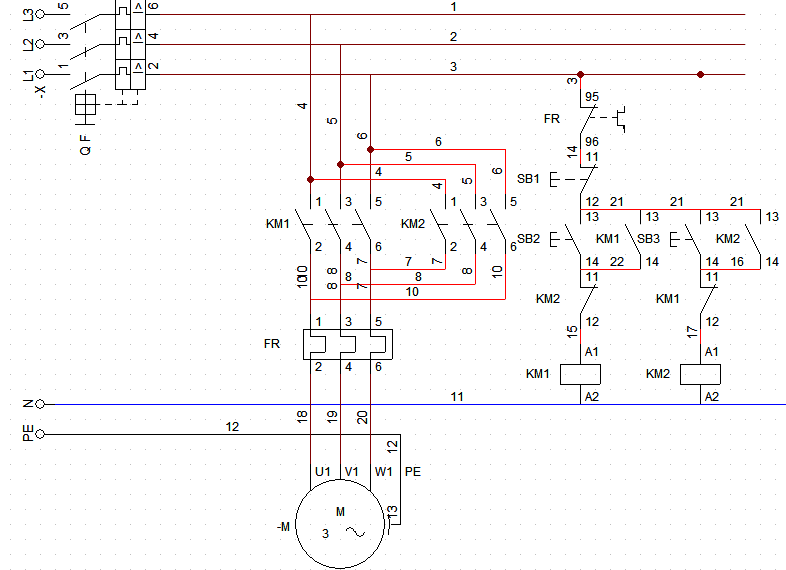 （2）三菱FX系列PLC的程序编制考核要求：①电路设计：根据任务，列出PLC控制I/O口（输入/输出）元件地址分配表。②程序设计：根据系统功能及PLC控制I/O口（输入/输出）元件地址分配表，设计PLC控制程序。项目评分标准：(3)万用表测试小功率三极管考核要求：①熟悉万用表的功能和使用方法；②按正确的操作规程完成作业项目；③检测结果正确。项目评分标准：（4）使用万用表进行元器件性能测试考核要求：①分别画出按钮、低压断路器、接触器、热继电器的图形符号；②用万用表进行按钮性能测试，判断元器件好坏，正确指出动合、动断触点；③用万用表进行低压断路器性能测试，判断元器件好坏；④用万用表进行接触器性能测试，判断元器件好坏，正确指出线圈、主触点、辅助动合触点、辅助动断触点；⑤用万用表进行热继电器性能测试，判断元器件好坏，正确指出热元件、动断触点、动合触点；⑥正确选用电工仪表及电工工具，注意用电安全。项目评分标准：五、其它说明1、技能操作考试由分别安排在相应实训室进行，考试中所涉及的仪器、设备、耗材等由本院准备。2、技能操作考试时按照考生随机抽取抽考技能项目；按要求给考生编号，凭考号参加技能操作考试，做到考生与身份证及准考证分离，其余考生在侯考室侯考；考生由辅助人员陪同，按照指示路线进场与出场，避免考生互相交流考试内容；考生独立操作，考生间不得交流，不能代替操作。候考学生与已考学生不能见面。3、根据操作步骤是否正确、操作规范程度、操作熟练程度及结果的准确性等进行评分，评分以得分方式显示。操作中出现与评分标准不符的，考试结束时监考老师告知考生出错的内容。4、考场除巡视人员、考生、监考教师及辅助人员可凭证入内，其余人员不能在考场周围逗留或进入。5、参考资料：项目序号评分内容评 分 要 点配分装接工艺1元件安装元件安装不牢固，每处扣1分。元件损坏，每只扣2分。10装接工艺2接线整体效果：优10分，良8分，一般6分，差0分。10装接工艺3配线合理一个端子连接2根以上导线扣2分。10装接工艺4接线牢固电气接触良好，一处不良扣2分。10通电试验5一次通电若不能全部达到题目要求的电气运行效果，扣10分。10通电试验6二次通电若不能全部达到题目要求的电气运行效果，再扣10分。10通电试验7安全性能发生短路事故，一次扣10分；发生人身安全事故本次考核不能通过。10文明生产8文明生产是否正确使用电工仪表及工具，注意用电安全，最多扣10分10分数分数分数分数80项目序号评分内容评 分 要 点配分I/O分配1I/O分配1．未指明元件功能，一处扣5分2．输入输出元件漏一处扣5分3．I/O端子分配错一个扣5分15程序设计2PLC控制程序设计1．程序设计错误，一处扣10分2．图形符号绘制错误或不规范，一处扣5分3．元件代号未标或标注错误，一处扣5分25总分总分总分总分40项目序号评分内容评 分 要 点配分仪表检查1检查校验仪器仪表档位选取不正确扣5分5仪表检查2检查校验仪器仪表没有正确检查仪表完好，扣5分5仪表检查3检查校验仪器仪表凋零方法不正确，扣5分5找b极并判断类型4判断b极，确定类型操作过程不正确，扣5分判断结果不正确，扣5分10找b极并判断类型5判断b极，确定类型三极管类型判断不正确，扣5分5确定c极、e极6判断方法及步骤正确，判断结果正确，操作熟练判断方法不正确，扣5分5确定c极、e极7判断方法及步骤正确，判断结果正确，操作熟练判断结果不正确，扣5分5确定c极、e极8判断方法及步骤正确，判断结果正确，操作熟练操作不熟练，扣5分5稳定性判断9方法正确，判断合理方法不正确，扣5分5稳定性判断10方法正确，判断合理判断不合理，扣5分5安全文明操作11遵守安全操作规程，正确使用工具仪表，操作现场整洁，安全用电、防火，无人身、设备事故不能遵守安全操作规程，扣5分5安全文明操作12遵守安全操作规程，正确使用工具仪表，操作现场整洁，安全用电、防火，无人身、设备事故未能正确使用工具仪表，扣10分10安全文明操作14遵守安全操作规程，正确使用工具仪表，操作现场整洁，安全用电、防火，无人身、设备事故根据安全用电情况评分，最多扣10分10安全文明操作15遵守安全操作规程，正确使用工具仪表，操作现场整洁，安全用电、防火，无人身、设备事故不赋分，最多扣10分总分总分总分总分80项目序号评分内容评 分 要 点配分元器件图形符号1按钮动断触点、动合触点图形符号，每错一个扣2.5分5元器件图形符号2低压断路器图形符号错了扣2.5分2.5元器件图形符号3接触器主触点、线圈、辅助动合触点、辅助动断触点每错一处扣2.5分10元器件图形符号4热继电器热元件、动断触点每错一处扣2.5分5元件性能测试5按钮万用表判断元器件好坏5分，正确指出动合、动断触点各2.5分10元件性能测试6低压断路器万用表判断元器件好坏5分5元件性能测试7接触器万用表判断元器件好坏5分，正确指出线圈、主触点、辅助动合触点、辅助动断触点各2.5分15元件性能测试8热继电器万用表判断元器件好坏5分，正确指出热元件、动断触点、动合触点各2.5分12.5文明生产9文明生产是否正确使用电工仪表及电工工具，注意用电安全15总分总分总分总分80教材名称主编出版社电工电子技术田玉电子工业出版社电气控制汪明添西南交大出版社电工基础李福民人民邮电出版社电子技术张国福人民邮电出版社电机与拖动基础胡幸鸣机械工业出版社电工仪表刘晨号机械工业出版社电气控制与PLC技术级实训葛志凯科学出版社